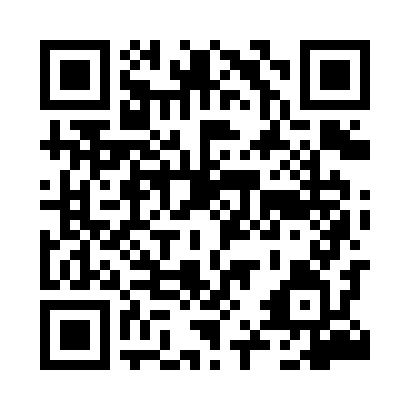 Prayer times for Sietesz, PolandWed 1 May 2024 - Fri 31 May 2024High Latitude Method: Angle Based RulePrayer Calculation Method: Muslim World LeagueAsar Calculation Method: HanafiPrayer times provided by https://www.salahtimes.comDateDayFajrSunriseDhuhrAsrMaghribIsha1Wed2:475:0612:285:337:5010:002Thu2:445:0512:285:347:5110:023Fri2:405:0312:275:357:5310:054Sat2:375:0112:275:367:5410:085Sun2:344:5912:275:377:5610:116Mon2:314:5812:275:387:5710:147Tue2:284:5612:275:397:5910:168Wed2:244:5512:275:408:0010:199Thu2:214:5312:275:408:0210:2210Fri2:184:5112:275:418:0310:2511Sat2:144:5012:275:428:0510:2812Sun2:124:4812:275:438:0610:3113Mon2:114:4712:275:448:0810:3414Tue2:114:4612:275:458:0910:3515Wed2:104:4412:275:468:1010:3616Thu2:104:4312:275:468:1210:3717Fri2:094:4212:275:478:1310:3718Sat2:094:4012:275:488:1510:3819Sun2:084:3912:275:498:1610:3820Mon2:084:3812:275:508:1710:3921Tue2:074:3712:275:508:1910:4022Wed2:074:3512:275:518:2010:4023Thu2:064:3412:275:528:2110:4124Fri2:064:3312:285:538:2210:4125Sat2:064:3212:285:538:2410:4226Sun2:054:3112:285:548:2510:4327Mon2:054:3012:285:558:2610:4328Tue2:054:2912:285:558:2710:4429Wed2:044:2912:285:568:2810:4430Thu2:044:2812:285:578:2910:4531Fri2:044:2712:285:578:3010:45